Anmeldungzur Tagung ‚Die Umsetzung der UN-Behindertenrechtskonvention in Österreich und Deutschland‘___________________________________________________________________Name/Vorname___________________________________________________________________Telefonnummer___________________________________________________________________E-MailAnmeldung bitte bis 1. 2. 2020 per Email an: Tatjana.Ulasik@uibk.ac.at  mit Bekanntgabe, an welcher Arbeitsgruppe Sie teilnehmen möchten:O	AG 1: Rechtssubjektivität und Zugang zum Recht (Artt. 12, 13 UN-BRK)
O	AG 2: Recht auf Bildung (Art. 24 UN-BRK)
O	AG 3: Recht auf Arbeit (Art. 27 UN-BRK)
Achtung: Die TeilnehmerInnenzahl ist mit 100 begrenzt.Während der Veranstaltung stehen GebärdendolmetscherInnen zur Verfügung. Wir bitten um Bekanntgabe der Vortragsreihen, für die Sie eine Übersetzung wünschen. Die Vortragsräume werden mit induktiven Höranlagen ausgestattet.Wir bemühen uns die Veranstaltung bestmöglich barrierefrei zu gestalten. Daher bitten wir Sie, uns im Vorfeld bis 1.2.2020 zu informieren, wenn Sie Unterstützung benötigen per Email an: Tatjana.Ulasik@uibk.ac.at oder per Telefon 0043/512-507-81209Mehr Information dazu erhalten Sie unter: https://www.uibk.ac.at/zivilrecht/team/ganner/aktuelles.htmlMit Unterstützung von: 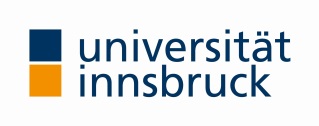       Büro der Behindertenbeauftragten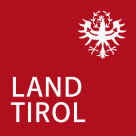 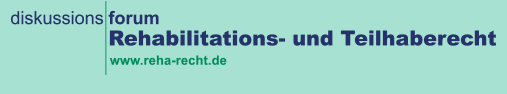 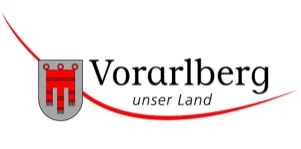 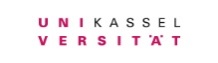 Einladungzur TagungDie Umsetzung der UN-Behindertenrechtskonvention 
in Österreich und DeutschlandDonnerstag, 13. Februar 2020Aula (1. Stock)Innrain 52, 6020 InnsbruckProgramm:                                                       Donnerstag, 13. Februar 2020, Aula9:00-10:00 Begrüßung und EinführungRektor, Tilman Märk (5 Minuten)Dekan, Christian Markl (5 Minuten)Einblicke in die UN-BRK und ihre Umsetzung in Österreich und Deutschland – Michael Ganner, Universität Innsbruck und Felix Welti, Universität Kassel10:00-13:00 Die aktuellen Staatenberichte
10:00-10:30 Die Staatenberichtsprüfung und der CRPD-Ausschuss – Valentin Aichele, Monitoring-Stelle beim Deutschen Institut für Menschenrechte10:30-11:00 Kaffeepause11:00-11:25 Der Staatenbericht 2019 für Österreich – Max Rubisch, Bundesministerium Arbeit, Soziales, Gesundheit und Konsumentenschutz
11:25-11:50 Der Staatenbericht 2019 für Österreich – Christine Steger, Vorsitzende des Bundes-Monitoringausschuss
11:50-12:15 Der Staatenbericht 2019 für Deutschland – Torsten Einstmann, Bundesministerium für Arbeit und Soziales
12:15-12:40 Der Staatenbericht 2019 für Deutschland – Verena Bentele,  Präsidentin des Sozialverbands VdK
12:40-13:00 Diskussion im Plenum13:00-14:00 Mittagspause14:00-15:45 Themenblöcke in parallelen ArbeitsgruppenAG 1: Rechtssubjektivität und Zugang zum Recht (Artt. 12, 13 UN-BRK)  Chair: Michael Ganner & Volker Lipp
Kurzer Impulsvortrag zum Umsetzungsstand der UN-BRK Vorgaben in Ö und DVeränderungsbedarf und -möglichkeitenZusammenfassung wesentlicher ErgebnisseAG 2: Recht auf Bildung (Art. 24 UN-BRK) 
Chair: Caroline Voithofer & Elisabeth Rieder & Lilit Grigoryan
Kurzer Impulsvortrag zum Umsetzungsstand der UN-BRK in Ö und D ua mit Anna-Miria Fuerst, OVG LüneburgVeränderungsbedarf und -möglichkeitenZusammenfassung wesentlicher ErgebnisseAG 3: Recht auf Arbeit (Art. 27 UN-BRK) 
Chair: Felix Welti & Hansjörg Hofer & Andreas MairKurzer Impulsvortrag zum Umsetzungsstand der UN-BRK Vorgaben in Ö und D – u.a. mit Jürgen Dusel, Beauftragter der Bundesregierung für Menschen mit Behinderungen, BerlinVeränderungsbedarf und -möglichkeiten Zusammenfassung wesentlicher Ergebnisse15:45-16:15 Kaffeepause16:15-17:00 Präsentation und Diskussion der Ergebnisse der Arbeitsgruppen im Plenum17:00-17:15 Care or Employment? Comparison of sheltered workshop policies in Germany and East Asian after the UNCRPD – Yi-Chun Chou, Soochow University, Taipeh, Taiwan17:15-18:30 Vortrag und Diskussion: UN-CRPD in the European Union – Delia Ferri, Maynooth University, Ireland18:30 Gemeinsamer AusklangVeranstaltende:Leopold-Franzens-Universität Innsbruck und Universität Kassel,vertreten durch Michael Ganner, Elisabeth Rieder, Caroline Voithofer und Felix WeltiE-Mail: Tatjana.Ulasik@uibk.ac.atTagungsziel:Die Veranstaltung soll die vorgelegten zweiten Staatenberichte von Österreich und Deutschland zur UN-Behindertenrechtskonvention beleuchten. Sie soll auch zum besseren Verständnis über faktische und rechtliche Probleme bei der Umsetzung der Rechte, die sich aus der Konvention ergeben, beitragen. Zielgruppe:PraktikerInnen, SelbstvertreterInnen und WissenschafterInnen sowie andere an der Umsetzung der UN-Behindertenrechtskonvention Interessierte.